DIAS MUNICIPAISTotal: 79Última atualização: 06/09/2017DATAMOTIVO / LEI / EMENTAUma vez por semestreDia da Família na EscolaLei nº 6.379, de 1º de junho de 2005.11/01Dia do Agricultor EcológicoLei nº 6.494, de 10 de março de 2006.20/01 e15/02 (entre)Dia da Abertura da Colheita da UvaLei nº 6.848, de 14 de julho de 2008.OBS: De 20/01 a 15/02, anualmente, Caxias do Sul comemora a abertura da colheita de hortifrutigranjeiros na cidade. Até 2014, era festejado o Dia da Abertura da Colheita da Uva - Lei nº 6.848, de 14 de julho de 2008. Depois, a Câmara Municipal votou uma mudança na legislação (Lei 7.840, de 28 de agosto de 2014), ampliando a comemoração também para outras culturas.Confira o texto completo da lei em vigor em: http://migre.me/sKAwy25/01Dia Municipal do CarteiroLEI Nº 8.090, DE 6 DE JUNHO DE 2016.25/02Dia de Incentivo ao Uso de Bicicletas como Meio de Transporte e o Dia Municipal do CiclistaLei nº 7.913, de 16 de dezembro de 2014.26/02Dia do Trabalhador RodoviárioLei nº 7.530, de 12 de dezembro de 2012.08/03(e/ou 16/05)Comemoração do Dia Internacional da Mulher nas Escolas MunicipaisLei nº 3.151, de 20 de agosto de 1987 março2º domDia da Cultura RacionalLei nº 4.409, de 22 de dezembro de 1995.18/03Dia do DeMolayLei nº 7.912, de 16 de dezembro de 2014.19/03Dia do ArtesãoLei nº 7.855/201408/04Dia de Conscientização contra o BullyingLei nº 7.839/201412/04Dia do Doador de Órgãos e TecidosLei nº 7.782/201415/04Dia do Agente Comunitário de SaúdeLei nº 5.993, de 15 de abril de 2003.Dia Municipal do DesenhistaLEI Nº 8.155, DE 5 DE DEZEMBRO DE 2016.27/04Dia do Repórter CinematográficoLei nº 7.724, de 16 de dezembro de 2013.05/05Dia da ComunicaçãoLei nº 7.891/201408/05Dia dos Clubes de MãesLei nº 7.682, de 24 de outubro de 2013.maio2º sábadoDia de Vacinação à Pessoa IdosaLei nº 5.104, de 28 de abril de 1999.11/05Dia da Mulher CaxienseLei n° 2.873, de 29 de março de 1984. Alterada pela Lei nº 6.01012/05Dia de Conscientização e Enfrentamento à FibromialgiaLei nº 7.766/201416/05Dia do GariLei nº 7.370, de 5 de dezembro de 2011.18/05Dia de Luta contra a Violência e a Exploração Sexual de Crianças eAdolescentesLei nº 6.542, de 27 de junho de 2006.20/05Imigração e Colonização ItalianaLei nº 6.382, de 16 de junho de 2005.30/05Dia da Dona-de-CasaLei n° 5.448, de 20 de junho de 2000.31/05Dia do FerramenteiroLei nº 7.464, de 5 de julho de 2012.01/06Dia de Vila SecaLei nº 2.723, de 26 de maio de 1.982.05/06Dia do Reciclador (Agente Ambiental)Lei nº 7.097, de 28 de dezembro de 2009.06/06Dia do Vigilante MunicipalLei nº 2.314, de 19 de outubro de 1.976.junho 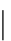 1º domDia do DesportoLei nº 4.585, de 18 de dezembro de 1996.  Alterada pela Lei n° 5.088, de 13 de abrilde 1999.12/06Dia de Prevenção de Acidentes e Violência EscolarLei nº 6.025, de 12 de junho de 2003.12/06Dia da Conscientização sobre a Cardiopatia CongênitaLei nº 7.418, de 8 de março de 2012.15/06Dia de Conscientização da Violência contra o IdosoLei nº 7.779/201419/06Dia do Líder ComunitárioLei nº 221/201321/06Dia do Compromisso com as Crianças e com a EducaçãoLei nº 7.345, de 10 de outubro de 2011.27/06Dia da Região Administrativa de GalópolisLei nº 7.870/201429/06Dia do VitivinicultorLei nº 6.468, de 19 de dezembro de 2005.09/07Dia de Prevenção e Combate às Hepatites ViraisLei nº 7.415, de 28 de fevereiro de 2012.18/07Dia de Luta contra o Câncer de MamaLei nº 6.391, de 18 de julho de 2005.Dia do RugbyLei nº 8.179, de 19 de dezembro de 2016.22/07Dia da Prevenção de Doenças e Acidentes de TrabalhoLei nº 7.645, de 19 de agosto de 2013.25/07Dia da Etnia AlemãLei nº 6.591, de 15 de setembro de 2006.25/07Dia da Cultura e da PazLei nº 7.054, de 7 de dezembro de 2009.26/07Dia do Motociclista e do Trabalhador MotociclistaLei nº 7.898/201428/07Dia da Agricultura FamiliarLei nº 7.823/201403/08Dia Municipal da Capoeira Projeto de lei 64/201607/08Dia de Combate à Violência contra a MulherLei nº 7.780/201411/08Dia do GarçomLei nº 8.026, de 27 de novembro de 2015agosto3º sábadoDia do VizinhoLei nº 7.650, de 6 de setembro de 2013.1º dia da semana FarroupilhaDia do LaçadorLei nº 6.505, de 5 de abril de 2006.15/09Dia do ClienteLei nº 6.497, de 10 de março de 2006. 15/09Dia do GaiteiroLei nº 6.509, de 18 de abril de 2006.21/09Dia do VarredorLei nº 2.314, de 19 de outubro de 1.976.21/09Dia do Professor de Educação EspecialLei nº 8.025, de 27 de novembro de 2015.22/09Dia sem Carro, Dia Municipal do Pedestre  e  Dia  Municipal  doTransporte ColetivoLei nº 7.316, de 8 de julho de 2011.23/09Dia Municipal dos Catadores de Material Reciclável  LEI Nº 8.085, DE 25 DE MAIO DE 2016.26/09Dia do SurdoLei nº 5.890, de 12 de agosto de 2002.setembro3º sábadoDia dos DesbravadoresLei nº 7.842/201430/09Dia do Tradutor e Intérprete de LIBRAS e Português (TILS) LEI N° 7.982, DE 17 DE SETEMBRO DE 2015.04/10Dia do VoluntariadoLei nº 6.521, de 11 de maio de 2006.outubro2º domDia da Posse Responsável de AnimaisLei nº 6.583, de 25 de agosto de 2006.15/10Dia do Educador InfantilLei nº 7.774/201417/10Dia do Patrimônio Cultural e ArtísticoLei nº 4.765, de 08 de dezembro de 1997.31/10Dia do EvangélicoLei nº 7.021, de 4 de novembro de 2009.Dia Municipal de Conscientização da Cidadania LGBTProjeto de lei 86/201610/11Dia da OrquídeaLei nº 6.761, de 5 de novembro de 2007.Dia Municipal do CipeiroProjeto de lei nº 194/201514/11Dia de Mobilização para o Controle da Anemia FalciformeLei nº 6.523, de 17 de maio de 2006.14/11Dia de Combate ao RacismoLei nº 7.74715/11Dia da UmbandaLei nº 5.813, de 9 de abril de 2002.20/11Dia da Consciência Negra Lei nº 3.318, de 12 de dezembro de 1988.25/11Dia do TaxistaLei nº 5.947, de 10 de dezembro de 2002.27/11Dia do Transportador EscolarLei nº 6.059, de 15 de agosto de 2003.27/11Dia da Doação de ÓrgãosLei nº 6.510, de 18 de abril de 2006.30/11Dia do Motorista e do Cobrador do Transporte Coletivo UrbanoLei nº 5.948, de 10 de dezembro de 2002.01/12Dia de Prevenção da AIDS Lei n° 3.907, de 13 de novembro de 1992. 05/12Dia da Celebração da VidaLei nº 6.080, de 17 de setembro de 2003.12/12Dia da Etnia PolonesaLei nº 7.288, de 12 de maio de 2011.16/12Dia do SíndicoLei nº 6.982, de 14 de setembro de 2009.Primeiro domingoDia Municipal do Protetor de AnimalProjeto de lei 47/2016